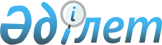 О внесении дополнений и изменений в постановление Правления Национального Банка Республики Казахстан от 25 июля 2006 года № 66 "Об утверждении Правил выбора внешних управляющих активами Национального фонда Республики Казахстан"
					
			Утративший силу
			
			
		
					Постановление Правления Национального Банка Республики Казахстан от 21 мая 2010 года № 43. Зарегистрировано в Министерстве юстиции Республики Казахстан 3 июля 2010 года № 6323. Утратило силу постановлением Правления Национального Банка Республики Казахстан от 30 мая 2016 года № 126

      Сноска. Утратило силу постановлением Правления Национального Банка РК от 30.05.2016 № 126 (вводится в действие по истечении десяти календарных дней после дня его первого официального опубликования).      В соответствии с Законом Республики Казахстан от 30 марта 1995 года "О Национальном Банке Республики Казахстан" и в целях усовершенствования процесса выбора внешних управляющих активами Национального фонда Республики Казахстан Правление Национального Банка Республики Казахстан ПОСТАНОВЛЯЕТ:



      1. В постановление Правления Национального Банка Республики Казахстан от 25 июля 2006 года № 66 "Об утверждении Правил выбора внешних управляющих активами Национального фонда Республики Казахстан" (зарегистрированное в Реестре государственной регистрации нормативных правовых актов под № 4360) внести следующие дополнения и изменения:



      в Правилах выбора внешних управляющих активами Национального фонда Республики Казахстан, утвержденных указанным постановлением:



      дополнить пунктами 10-3 и 10-4 следующего содержания:

      "10-3. Мандат - портфель, имеющий определенные инвестиционные характеристики.

      10-4. Специализированный мандат - мандат, передаваемый с целью диверсификации стилей управления и отрицательной корреляции между внешними управляющими.";



      пункт 19 изложить в следующей редакции:

      "19. Уполномоченное подразделение производит сравнительный анализ всех поступивших предложений, с учетом обязательных критериев выбора внешних управляющих, установленных пунктами 19-1 и 19-2 настоящих Правил.

      В случае если внешний управляющий удовлетворяет обязательным критериям, проводится дальнейшее рассмотрение предложения и сравнительный анализ по оценочным критериям согласно приложению 2 к настоящим Правилам.

      По решению Правления Национального Банка в качестве внешнего управляющего может быть утверждена компания, не удовлетворяющая критериям, установленным пунктами 19-1 и 19-2 настоящих Правил.

      Порядок оценки предложения внешнего управляющего приведен в приложении 3 к настоящим Правилам.";



      дополнить пунктами 19-1 и 19-2 следующего содержания:

      "19-1. Обязательные критерии для мандатов, в которых объем передаваемых активов одному внешнему управляющему превышает эквивалент 100 миллионов долларов США:

      1) не менее 10 лет опыта работы с финансовыми инструментами, в которые предполагается инвестировать активы Фонда;

      2) размер активов под управлением: внешний управляющий должен иметь под управлением совокупные активы клиентов не менее эквивалента 25 (двадцати пяти) миллиардов долларов США;

      3) размер активов по рассматриваемому типу мандата под управлением: внешний управляющий должен иметь по рассматриваемому типу мандата совокупные активы клиентов не менее эквивалента 1 (одного) миллиарда долларов США.

      19-2. Обязательные критерии для специализированных мандатов, в которых объем передаваемых активов одному внешнему управляющему не превышает эквивалент 100 миллионов долларов США:

      1) не менее 5 лет опыта работы с финансовыми инструментами, в которые предполагается инвестировать активы Фонда;

      2) размер активов под управлением: внешний управляющий должен иметь под управлением совокупные активы клиентов не менее эквивалента 5 (пяти) миллиардов долларов США, за исключением внешних управляющих по мандатам альтернативных инструментов, для которых размер совокупных активов клиентов под управлением должен быть не менее 1 (одного) миллиарда долларов США;

      3) размер активов по рассматриваемому типу мандата под управлением: внешний управляющий должен иметь по рассматриваемому типу мандата совокупные активы клиентов не менее эквивалента 500 (пятьсот) миллионов долларов США.";



      предложение третье пункта 22 после слов "утверждается решением" дополнить словами "Правления Национального Банка либо решением";



      пункт 24 после слов "после утверждения" дополнить словами "Правлением Национального Банка либо";



      пункт 25 после слов "На основании решения" дополнить словами "Правления Национального Банка либо решения";



      в пункте 31-1:



      после слов "настоящей Главой" дополнить словами ", за исключением подпункта 6) пункта 26";



      слова "распространяют свое действие" заменить словом "распространяются";



      в наименовании приложения 3 слово "Правила" заменить словом "Порядок".



      2. Настоящее постановление вводится в действие по истечении четырнадцати дней со дня государственной регистрации в Министерстве юстиции Республики Казахстан.



      3. Департаменту монетарных операций (Герасименко Ю.В.):



      1) совместно с Юридическим департаментом (Уртембаев А.К.) принять меры к государственной регистрации в Министерстве юстиции Республики Казахстан настоящего постановления;



      2) в десятидневный срок со дня государственной регистрации в Министерстве юстиции Республики Казахстан довести настоящее постановление до сведения Министерства финансов Республики Казахстан.



      4. Контроль за исполнением настоящего постановления возложить на заместителя Председателя Национального Банка Республики Казахстан Альжанова Б.А.      Председатель

      Национального Банка                        Г. Марченко      "СОГЛАСОВАНО"

      Министр финансов

      Республики Казахстан

      ___________ Жамишев Б.

      16 июля 2010 года
					© 2012. РГП на ПХВ «Институт законодательства и правовой информации Республики Казахстан» Министерства юстиции Республики Казахстан
				